УКРАЇНАЧЕРНІВЕЦЬКА ОБЛАСНА ДЕРЖАВНА АДМІНІСТРАЦІЯ         ДЕПАРТАМЕНТ ОСВІТИ І НАУКИвул. М. Грушевського, 1, м. Чернівці, 58010, тел. (0372) 55-29-66, факс 57-32-84,  Е-mail: doncv@ukr.net   Код ЄДРПОУ 39301337  11.06.2019   №  01-31/1558                                                         Керівникам органів управління освітою райдержадміністрацій, міських рад, об’єднаних територіальних громадКерівникам закладів освіти обласного підпорядкування          На виконання наказу Департаменту освіти і науки Чернівецької обласної державної адміністрації від 29.05.2019 року № 287 «Про проведення обласної профільної школи для обдарованих учнів «Інтелект Буковини»» для організованого відправлення груп учасників табору та якісного проведення навчальних занять у наукових відділеннях просимо довести до відома дітей необхідний перелік документів та навчальних матеріалів:Медична довідка для перебування у таборі (Форма - 079/0, термін довідки три дні до від’їзду) та довідка про обов’язкове щеплення від кору. Для проведення занять у наукових відділеннях потрібно мати: два зошити, ручку, олівець, фломастери, папір, цікаві ігри та шахи.Предмети особистої гігієни та головні убори від сонця, дві пари змінного взуття, спортивний костюм та одяг для походів у ліс, аптечку (для особистих потреб). Час від’їзду автобусів – 17 червня 2019 року о 9:00. Театральна площа (біля театру).Директора Департаменту                                                       О.ПалійчукВик.   Тріска М.К.         555834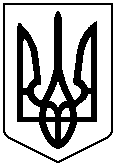 